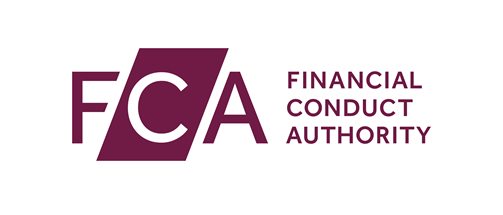 Application for Registration as a Small Payment Institution (SPI)  Full name of applicant firm Registration as a S Financial Services Authority	1.1	What type of firm is the applicant?	Sole trader 	Private limited company	Unincorporated Partnership (other than LP or LLP) 	Limited liability partnership (LLP)	Public limited company	Limited partnership (LP)	Unincorporated association	UK branch of a non-EEA firm Other Give details below	1.2	Date of incorporation or formation of the applicant firm (dd/mm/yyyy)	1.3	Does the applicant firm have a registered number e.g. Companies House number?	No 	YesGive number below	1.4	Where was the applicant firm incorporated or formed?	England/Wales	Scotland	Northern Ireland	1.5	Date of the applicant’s financial year end (dd/mm)This question should be answered by all applicants (For all incorporated firms the financial year end should match the date recorded with Companies House).Other names1.6		Does the applicant intend to use any trading names in addition to the name given on the front of this application form?	No	Yes	Give details below	1.7	Principal place of business, or Head office address This information will be displayed on the FCA’s Financial Services Register and the EBA’s Register.The key issue in identifying the head office is the location of its central management and control. By this we mean the location of the directors and   senior management who make decisions on the applicant’s central direction, the material management decisions of the applicant on a day-to-day basis and the central administrative functions of the applicant.	1.8	Does the applicant have a registered office? 	Yes	NoContinue to Question 1.10	1.9	Is the registered office address the same as the principal place of business or head office address above?	Yes	NoGive details below1.10	Does the applicant firm have a website address?	No	Yes, liveGive address below	Yes, being developedGive address (if known) and launch date below1.11 	Has the applicant firm ever been regulated by us or any other competent authority in the financial services sector? No Continue to Question 1.12 YesGive details belowName of regulatorAddress of regulatorApplicant firm identification number with that regulator Details of professional advisers	1.12	Has the applicant firm used a professional adviser to help with this application?	No		Continue to Question 1.16	Yes	1.13	Name of professional adviser's firm	1.14	Do you want us to copy all correspondence to the professional adviser?	No	Yes1.15 	Name and contact details of professional adviserTimings for this application	1.16	Does the applicant have any timing factors that it would like us to consider?If the applicant wishes to be registered by a specific date, we will try to meet it. This is dependent on the applicant providing complete and timely information. 	2.1	Does the forecast monthly average for the total amount of payment transactions exceed 3 million Euros? This includes transactions by the applicant, as well as by any of its agents in the United Kingdom.	Yes  You will need to apply to be an API and complete the ‘Application for Authorisation as a Payment Institution’ on Connect. 	No	2.2	Please describe how the applicant will monitor the monthly average value of payment transactions.	2.3	Does the applicant’s business include the provision of account information services or payment initiation services?	No	Yes  You will need to apply to be an API and complete an ‘Application for Authorisation as a Payment Institution’ on Connect.2.4	Has the applicant registered with HMRC for the purposes of the MLRs, where those requirements apply to it? 	Yes Give number below No Please explain belowClose linksApplicants that are body corporate must satisfy the FCA that any ’close links‘ it has are not likely to prevent the effective supervision of the applicant by the FCA. It must also show that where a close link is subject to the laws of a territory which is not an EEA State, that the laws of the foreign territory would not prevent the effective supervision of the applicant by the FCA. See Regulation 14(8) of the PSRs 2017 and Chapter 3 of the Approach Document.A close link is defined in the PSRs 2017 at Regulation 6(10) as:a parent undertaking of the applicant a subsidiary undertaking of the applicant a parent undertaking of a subsidiary undertaking of the applicant a subsidiary undertaking of a parent undertaking of the applicant an owner of 20% or more of the capital or voting rights in the applicant an entity in which the applicant owns or controls 20% or more of the capital or voting rights Subsidiary and parent undertaking have the meanings given in section 1162 of, and Schedule 7 to, the Companies Act 2006.Please refer to the diagram in Chapter 3 of the Approach Document, which sets out the types of relationships between firms and individuals that we consider to be close links. 	2.5	Does the applicant firm have close links?	No	Continue to Question 2.6	Yes	2.5.1 You must provide a structure chart to showthe identity of the close link the nature of the relationship between the applicant firm and each close linkIf you are also providing a structure chart to illustrate the applicant firm's controller(s) or group, it should include all of the applicant firm's close link(s).  Ownership structure chart attachedPlease indicate how many separate sheets of paper you have used.	2.6	Have any of the individuals responsible for the management or operation of the applicant been convicted of:an offence under Part 7 of the Proceeds of Crime Act 2002 (money laundering) or under the MLRsan offence under section 15 (fund raising), 16 (use and possession), 17 (funding arrangements), 18 (money laundering) or 63 (terrorist finance; jurisdiction) of the Terrorism Act 2000 an offence under the Financial Services and Markets Act 2000 an offence under Regulation 3, 4 or 6 of the Al-Qaida and Taliban (Asset-Freezing) Regulations 2010, or Regulation 10 of the ISIL (Da‘esh) and Al-Qaida (Asset Freezing) Regulations 2011 (contravention and circumvention of prohibitions) an offence under section 11, 12, 13, 14, 15 or 18 of the Terrorist Asset-Freezing etc Act 2010 (offences relating to the freezing of funds etc. of designated persons) an offence under the PSRs 2017 or the Electronic Money Regulations 2011 any other financial crimes Financial crimes include any offence involving fraud or dishonesty and for this purpose ’offence‘ includes any act or omission which would be an offence if it had taken place in the UK.	Yes Please ensure you provide full disclosure in the relevant PSD Individual form(s)	No PSD Individuals	2.7	Please complete and submit a PSD Individual form for each director or person(s) responsible for the management of the applicant firm, and for each person(s) responsible for the management of the applicant’s payment services.  You need to provide us with a PSD Individual form for each and every person who falls within the above description. You must satisfy us that each of these persons is of good repute, and possesses appropriate knowledge and experience.The following are examples of persons that would be required to complete and submit a PSD Individual form:all the directors/members of the management board   in the case of an applicant that only provides payment services, all the management staff in the case of an applicant that carries on activities other than payment services, all the persons with direct responsibility for running the applicant’s payment services activities on a day-to-day basis How many PSD Individual forms are you sending with this application?Qualifying holdings (If you are a ‘sole trader’ please go to Section 3)Under the PSRs 2017, ‘qualifying holding’ has the meaning given in Article 4(1) (36) of the Capital Requirements Regulation (EU) 575/2013.A ‘qualifying holding’ is broadly an individual or firm that:holds 10% or more of the shares in the applicant firm (including via a parent firm) is able to exercise significant influence over the management of the applicant firm through a controlling interest in the applicant firm or a parent is entitled to control or exercise control of 10% or more of the voting power in the applicant firm (including via a parent firm) is able to exercise significant influence over the management of the applicant firm through their voting power in it or a parentLimited Liability Partnership (LLP) applicants should note that some (or sometimes all) individual members may be controllers of the LLP.  Usually this will depend on the number of members and the terms of the membership agreement, especially regarding voting power or significant influence. See 3.46 in the Approach Document.  	2.8	Who controls the applicant firm?You must detail in the boxes below the persons(s) with a ‘qualifying holding’ in the applicant firm and complete and submit Controller form(s) with this application. Person 1NameIs this person an individual (e.g. Director/Partner) or a firm?Percentage of shares or voting rights held in the applicant Percentage of shares or voting rights held in the applicant’s parent(s) if applicablePerson 2NameIs this person an individual (e.g. Director/Partner) or a firm?Percentage of shares or voting rights held in the applicant Percentage of shares or voting rights held in the applicant's parent(s) if applicablePerson 3NameIs this person an individual (e.g. Director/Partner) or a firm?Percentage of shares or voting rights held in the applicant Percentage of shares or voting rights held in the applicant's parent(s) if applicablePlease use a separate sheet of paper if necessary to provide details (in the format above) of any additional controllers.  If you have used a separate sheet of paper please indicate how many below:	3.1	What is the applicant’s main business (which may or may not be payment services) and what other activities does the applicant undertake?		What type of payment service provider is the applicant?Money Remitter			Bill Payment Service Provider	Non bank credit card issuer	Merchant Acquirer			3.2 	Please select the payment services you will be providing from the list below3.3		Please provide a description of the payment services that you have selected from the list in Question 3.2 above.  This description should include: an explanation on how these activities fit into any of the legal categories of payment services the different ways through which these services are provided and processing timesa summary of all other business undertaken by the SPI 	3.4	Please provide a description of the anti-money laundering policies, procedures and internal controls that you have put in place.We may ask to see copies of any relevant anti-money laundering policies. 4.1 	Will the applicant be safeguarding relevant funds (please note that safeguarding is optional for SPIs)?	Yes	NoContinue to Section 5	4.2	Please indicate the applicant firm’s method(s) for safeguarding relevant funds from the table below (Regulation 23 of the PSRs 2017)		If the applicant firm uses a combination of both safeguarding methods, please complete all questions.4.3		If you have selected Method 1, please provide a description of the safeguarding measures including: a) a description of the investment policy to ensure the assets chosen are liquid secure and low risk, if applicable b) a description of the administration and reconciliation process to ensure that payment service users’ funds are insulated in the interest of payment service users against the claims of other creditors of the payment institution, in particular in the event of insolvency 		4.3.1 Please attach a copy of the draft contract with the credit institution. Attached4.3.2 Please confirm that the applicant firm complies with the relevant parts of Regulation 23 PSRs 2017. 	 Yes 	4.4	If you have selected Method 2, please provide a description of the safeguarding measures including: a) confirmation that the insurance policy or comparable guarantee from an insurance company or a credit institution is from an entity that is not part of the same group of firms as the applicant firm b) details of the reconciliation process in place to ensure that the insurance policy or comparable guarantee is sufficient to meet the applicant firm’s safeguarding obligations at all times c) duration and renewal of the coverage 4.4.1 Please attach a copy of the (draft) insurance agreement or of the (draft) comparable guarantee. Attached	5.1	Please provide a description of the processes you have in place to meet your obligations to report major incidents to the FCA. The incident reporting requirement is set out in Regulation 99 of the PSRs 2017 and the Supervision Manual of our Handbook.	5.2	Please provide a description of the complaint procedures that you have in place for your customers The dispute resolution and complaint handling requirements are set out in Regulation 101 for non-eligible complainants and in our Dispute Resolution Sourcebook for eligible complainants. 	6.1	Please provide a description of the process in place to file, monitor, track and restrict access to sensitive payment data. This should include: the procedures in place to authorise access to the sensitive payment data a description of how the data is used internally and/or externally  an explanation of how breaches will be detected and addressed 	7.1	Please provide a description of the procedures you have in place for collecting statistical data on performance, transactions and fraud. This should include the means of collecting data. 	8.1	Please provide a description of the key IT systems in use at the applicant firm which will support the provision payment services, including off-the-shelf and bespoke packages.	8.2	Is the applicant firm already using these systems?  Yes NoState below when you expect them to be installed 	8.3	Please provide a description of the applicant’s security policy.This should include: a detailed risk assessment of the payment service(s) intended, including risks of fraud and the security control and mitigation measures taken to adequately protect customers against the risks identified a description of the IT security measures and mechanisms in place, specifying the control the applicant will have over these such as security equipment configuration, confidentiality of communication, intrusion detection, antivirus etc the physical security measures and mechanisms of the head office and other premises and the location of the data centre of the applicant, such as access controls and environmental security the security of payment processes including customer authentication procedures used for both consultative and transactional accesses, and for underlying payment instruments a description of the systems and procedures that the applicant has in place for transaction analysis and identification of suspicious or unusual transactions If the applicant firm has an existing or draft security policy document that addresses the items above, then this can be provided.  Security policy document attached	9.1	Is the applicant currently a PSD Agent of another payment institution (i.e. the sponsoring firm)?	Yes	NoContinue to Question 9.2	9.1.1	Please provide your sponsoring firm’s details below	9.1.2	Does the applicant intend to provide payment services outside 	 the agency agreement with its sponsoring PI? NoYou should consider whether this application is required as the applicant’s payment service business may be covered by its existing agency agreement YesPlease provide details of how these additional payment services will be segregated from those provided as part of the agency agreement	9.2	Does the applicant firm intend to use agents? No Continue to Section 10 Yes	9.3	How many PSD agents does the applicant firm intend to use?The firm will be able to notify its use of agents (via Connect) only once it has been registered.	9.4 	Please provide a description of how the applicant intends to monitor and control its agents.The permission the applicant has when it becomes a registered SPI will determine which fee-block the SPI is allocated to.  The fees and levies in each fee-block are often based on the tariff; however SPIs will pay flat periodic fees and levies in accordance with FEES 4 Annex 11 Part 5 of the FCA Handbook. See http://www.fshandbook.info/FS/html/handbook/FEES/4/11Please see below for fee and industry blocks that apply to a SPI.FCA fees	10.1	Fee-block G.4- Small Payment InstitutionsAn applicant firm applying as a registered SPI is allocated to fee-block G.4 - Small Payment Institutions. We do not require data for fee-block G.4 as this is a flat fee. 	10.2	Financial Ombudsman Service (Ombudsman Service) General LevyFee-paying payment service providers SPIs pay a flat fee so we do not require any data for the purposes of calculating the FOS levy.Declaration of the Financial Ombudsman Service exemptionPlease note that if the applicant firm will carry on business with consumers then exemption will not be available, because they qualify as eligible complainants.	10.3	The Financial Ombudsman Service exemptionIf the applicant firm will not carry on business with eligible complainants and does not foresee doing so in the immediate future, please tick the box below:	Applicant firm is exempt from the Financial Ombudsman ServiceIf you have indicated that the applicant firm is exempt from the Financial Ombudsman Service, please provide supporting evidence for this exemption.	Attached	10.4	Money Advice Service (MAS) levyFor SPIs, a flat fee is payable. The fee block mirrors FCA fee block. So there are no data requirements for the MAS levy. 	1Identification details and timingsWe need to know general information about the applicant firm so we can process this application as efficiently as possible. Please note you will be asked for your application fee when applying via Connect.If your application is successful, your firm’s details will be entered onto the FCA’s Financial Services Register which is our public record of authorised and registered firms, their agent(s) and EEA branches (if applicable), and separately, the EBA’s Register.///NameNameNameNameNameAddressPostcodeUK telephone numberEmail addressRegistered office addressPostcodeTitleFirst name(s)SurnameBusiness addressPostcodePhone number (including STD code)Mobile number (optional)Email address2Conditions of RegistrationEvery applicant for registration as a SPI has to satisfy us that they meet the conditions set out in Regulation 14 of the PSRs 2017.  The following questions help us to assess whether the conditions are met.  See Regulation 14 of the PSRs 2017 and Chapter 3 of the Approach Document.Number of additional sheets     %     %     %     %     %     %Number of additional sheets3Programme of operations This section asks applicants to identify the main activity or activities of the business and select the payment services that they are intending to carry on. Please note that we require applicants to only apply for registration for those payment services that they will provide. Services enabling cash to be placed on a payment account, and all of the operations required for operating a payment account. Services enabling cash withdrawals from a payment account, and all of the operations required for operating a payment account. The execution of the following types of payment transaction: 	(i) direct  debits, including one-off direct debits,	(ii) payment transactions executed through a payment card or a similar device,	(iii) credit transfers, including standing orders,The execution of the following types of payment transaction where the funds are covered by a credit line for the payment service user:	(i) direct debits, including one-off direct debits,	(ii) payment transactions executed through a payment card or a similar device,	(iii) credit transfers, including standing orders,Issuing payment instruments or acquiring payment transactions.  Money remittance.  4SafeguardingSafeguarding is a specific set of requirements for protecting relevant funds that are not transmitted immediately, e.g. funds held overnight. Compliance is optional for SPIs. Please refer to Chapters 3 and 10 of the Approach Document for more information. Method 1 (as set out in Regulation 23(5)-(11) of the PSRs 2017) (Go to Question 4.3)Segregating funds and, where necessary, placing the relevant funds in a separate account that it holds with an authorised credit institution or the Bank of England or investing the relevant funds in such secure, liquid assets as the FCA may approve and placing those assets in a separate account with an authorised custodian. Method 2 (as set out in Regulation 23(12) – (13) of the PSRs 2017) (Go to Question 4.4)Coverage of relevant funds by an insurance policy from an authorised insurer, or a comparable guarantee from an authorised insurer or credit institution.5Procedure to monitor, handle and follow up on a security incident and customer complaints Every payment service providers must notify the FCA as soon as possible if they become aware of a major operational or security incident and we will assess that the applicant firm have adequate procedures to meet their obligations under the PSRs 2017 and our Handbook.6Process in place to file, monitor, track and restrict access to sensitive payment dataEvery applicant has obligations to protect its customers’ sensitive payment data. Sensitive payment data is defined as ’information, including personalised security credentials, which could be used to carry out fraud‘. The following questions help us to assess whether these procedures have been carefully thought out.7The principles and definitions applicable to the collection of statistical data on performance, transactions and fraudAt least every year, payment service providers must send to the FCA, statistical data on fraud affecting different types of payment. This is set out in  Regulation 109 of the PSRs 2017 and the following questions help us to assess whether the applicant’s procedures are adequate. More information can be found in chapter 13 of the Approach document.8Security policyEvery applicant for registration as a SPI has to satisfy us that they have an operational and security risk management framework in place. The following questions help us to assess whether this framework is adequate.9PSD Agents An agent is any person who acts on behalf of an Authorised or a Small Payment Institution in the provision of payment services. The requirements relating to the use of agents are contained mostly in Regulation 34 of the PSRs 2017. You can also refer to Chapter 5 of the Approach Document for more information. 
Name FRN10Fees and leviesThis section is included to provide the applicant information on periodic fees and levies payable to the FCA, the Financial Ombudsman Service and Money Advice Service (MAS). We also explain the relevant FCA and Ombudsman Service fee-blocks.
